PERSONAL DETAILSPERSONAL DETAILSPERSONAL DETAILSPERSONAL DETAILSNAMEJOB TITLEORGANISATIONLOCATION   Please select one from the option below 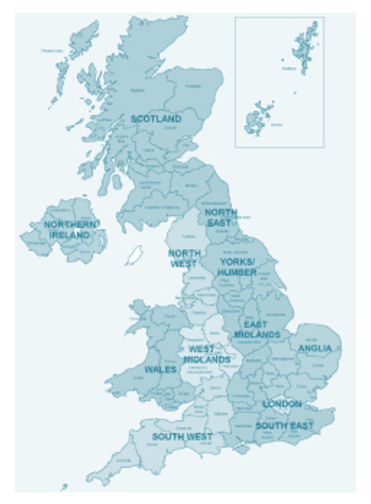 LOCATION   Please select one from the option below LOCATION   Please select one from the option below LOCATION   Please select one from the option below LOCATION   Please select one from the option below LOCATION   Please select one from the option below  London London North-West South-East South-East North-East  South-West South-West Yorkshire & Humber East Anglia East Anglia Scotland East Midlands East Midlands Wales West Midlands West Midlands Northern IrelandBRIEF WORK HISTORY                       Provide details of roles that you have held and what they entailedBRIEF WORK HISTORY                       Provide details of roles that you have held and what they entailedBRIEF WORK HISTORY                       Provide details of roles that you have held and what they entailedBRIEF WORK HISTORY                       Provide details of roles that you have held and what they entailedBRIEF WORK HISTORY                       Provide details of roles that you have held and what they entailedBRIEF WORK HISTORY                       Provide details of roles that you have held and what they entailedMENTORING FOCUS      Provide details of any areas/themes in which you want to focus your mentoringMENTORING FOCUS      Provide details of any areas/themes in which you want to focus your mentoringMENTORING FOCUS      Provide details of any areas/themes in which you want to focus your mentoringMENTORING FOCUS      Provide details of any areas/themes in which you want to focus your mentoringMENTORING FOCUS      Provide details of any areas/themes in which you want to focus your mentoringMENTORING FOCUS      Provide details of any areas/themes in which you want to focus your mentoringSKILLS AND EXPERIENCE                                           Detail any relevant skills and experienceSKILLS AND EXPERIENCE                                           Detail any relevant skills and experienceSKILLS AND EXPERIENCE                                           Detail any relevant skills and experienceSKILLS AND EXPERIENCE                                           Detail any relevant skills and experienceSKILLS AND EXPERIENCE                                           Detail any relevant skills and experienceSKILLS AND EXPERIENCE                                           Detail any relevant skills and experienceMOTIVATIONS                                                                      Why do you want to be mentored?                  What do you hope to gain from the programme?MOTIVATIONS                                                                      Why do you want to be mentored?                  What do you hope to gain from the programme?MOTIVATIONS                                                                      Why do you want to be mentored?                  What do you hope to gain from the programme?MOTIVATIONS                                                                      Why do you want to be mentored?                  What do you hope to gain from the programme?MOTIVATIONS                                                                      Why do you want to be mentored?                  What do you hope to gain from the programme?MOTIVATIONS                                                                      Why do you want to be mentored?                  What do you hope to gain from the programme?WHAT IS IMPORTANT TO ME?                      These could be people, values or hobbies/interestsWHAT IS IMPORTANT TO ME?                      These could be people, values or hobbies/interestsWHAT IS IMPORTANT TO ME?                      These could be people, values or hobbies/interestsWHAT IS IMPORTANT TO ME?                      These could be people, values or hobbies/interestsWHAT IS IMPORTANT TO ME?                      These could be people, values or hobbies/interestsWHAT IS IMPORTANT TO ME?                      These could be people, values or hobbies/interestsWHAT DO PEOPLE LIKE ABOUT ME?             What do others say are your positive qualities?WHAT DO PEOPLE LIKE ABOUT ME?             What do others say are your positive qualities?WHAT DO PEOPLE LIKE ABOUT ME?             What do others say are your positive qualities?WHAT DO PEOPLE LIKE ABOUT ME?             What do others say are your positive qualities?WHAT DO PEOPLE LIKE ABOUT ME?             What do others say are your positive qualities?WHAT DO PEOPLE LIKE ABOUT ME?             What do others say are your positive qualities?WHY CHOOSE YOU?                                                     What would you bring to the mentoring relationship?WHY CHOOSE YOU?                                                     What would you bring to the mentoring relationship?WHY CHOOSE YOU?                                                     What would you bring to the mentoring relationship?WHY CHOOSE YOU?                                                     What would you bring to the mentoring relationship?WHY CHOOSE YOU?                                                     What would you bring to the mentoring relationship?WHY CHOOSE YOU?                                                     What would you bring to the mentoring relationship?HOW BEST TO CONNECT WITH ME?               State your preferred means of communication               e.g. phone, email, Skype?HOW BEST TO CONNECT WITH ME?               State your preferred means of communication               e.g. phone, email, Skype?HOW BEST TO CONNECT WITH ME?               State your preferred means of communication               e.g. phone, email, Skype?HOW BEST TO CONNECT WITH ME?               State your preferred means of communication               e.g. phone, email, Skype?HOW BEST TO CONNECT WITH ME?               State your preferred means of communication               e.g. phone, email, Skype?HOW BEST TO CONNECT WITH ME?               State your preferred means of communication               e.g. phone, email, Skype?PREFERRED TIMES / LOCATION               Are there any days / times that you are unable to do?PREFERRED TIMES / LOCATION               Are there any days / times that you are unable to do?PREFERRED TIMES / LOCATION               Are there any days / times that you are unable to do?PREFERRED TIMES / LOCATION               Are there any days / times that you are unable to do?PREFERRED TIMES / LOCATION               Are there any days / times that you are unable to do?PREFERRED TIMES / LOCATION               Are there any days / times that you are unable to do?AN INTERESTING FACT ABOUT ME…                       Something that people might not know!AN INTERESTING FACT ABOUT ME…                       Something that people might not know!AN INTERESTING FACT ABOUT ME…                       Something that people might not know!AN INTERESTING FACT ABOUT ME…                       Something that people might not know!AN INTERESTING FACT ABOUT ME…                       Something that people might not know!AN INTERESTING FACT ABOUT ME…                       Something that people might not know!